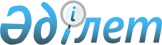 "Райымбек ауданының "Ішкі саясат бөлімі" мемлекеттік мекемесінің Ережесін бекіту туралы
					
			Күшін жойған
			
			
		
					Алматы облысы Райымбек ауданы әкімдігінің 2015 жылғы 21 шілдедегі № 292 қаулысы. Алматы облысы Әділет департаментінде 2015 жылы 28 тамызда № 3369 болып тіркелді. Күші жойылды - Алматы облысы Райымбек ауданы әкімдігінің 2016 жылғы 28 қыркүйектегі № 282 қаулысымен      Ескерту. Күші жойылды - Алматы облысы Райымбек ауданы әкімдігінің 28.09.2016 № 282 қаулысымен.

      "Мемлекеттік мүлік туралы" 2011 жылғы 1 наурыздағы Қазақстан Республикасы Заңының 18-бабының 8) тармақшасына және "Қазақстан Республикасы мемлекеттік органының үлгі ережесін бекіту туралы" 2012 жылғы 29 қазандағы № 410 Қазақстан Республикасы Президентінің Жарлығына сәйкес, Райымбек ауданының әкімдігі ҚАУЛЫ ЕТЕДІ:

      1. "Райымбек ауданының "Ішкі саясат бөлімі" мемлекеттік мекемесінің Ережесі осы қаулының қосымшасына сәйкес бекітілсін.

      2. "Райымбек ауданының "Ішкі саясат бөлімі" мемлекеттік мекемесінің басшысы Қалқаев Еркінбек Нұрахметұлы осы қаулыны әділет органдарында мемлекеттік тіркелгеннен кейін ресми және мерзімді баспа басылымдарында, сондай-ақ Қазақстан Республикасының Үкіметі айқындаған интернет-ресурста және аудан әкімдігінің интернет-ресурсында жариялау жүктелсін.

      3. Осы қаулының орындалуын бақылау аудан әкімі аппаратының басшысы Тақабаев Олжас Маратұлына жүктелсін.

      4. Осы қаулы әділет органдарында мемлекеттік тіркелген күннен бастап күшіне енеді және алғашқы ресми жарияланған күнінен кейін күнтізбелік он күн өткен соң қолданысқа енгізіледі.

 "Райымбек ауданының "Ішкі саясат бөлімі" мемлекеттік мекемесі туралы Ереже  1. Жалпы ережелер      1. "Райымбек ауданының "Ішкі саясат бөлімі" мемлекеттік мекемесі (бұдан әрі - Бөлім) ішкі саясат саласында басшылықты жүзеге асыратын Қазақстан Республикасының мемлекеттік органы болып табылады.

      2. Бөлімнің ведомстволары жоқ.

      3. Бөлім өз қызметін Қазақстан Республикасының Конституциясына және заңдарына, Қазақстан Республикасының Президенті мен Үкіметінің актілеріне, өзге де нормативтік құқықтық актілерге, сондай-ақ осы Ережеге сәйкес жүзеге асырады.

      4. Бөлім мемлекеттік мекеме ұйымдық-құқықтық нысанындағы заңды тұлға болып табылады, мемлекеттік тілде өз атауы бар мөрі мен мөртаңбалары, белгіленген үлгідегі бланкілері, сондай-ақ Қазақстан Республикасының заңнамасына сәйкес қазынашылық органдарында шоттары болады.

      5. Бөлім азаматтық-құқықтық қатынастарға өз атынан түседі.

      6. Бөлім егер заңнамаға сәйкес осыған уәкілеттік берілген болса, мемлекеттің атынан азаматтық-құқықтық қатынастардың тарапы болуға құқығы бар.

      7. Бөлім өз құзыреті мәселелері бойынша заңнамада белгіленген тәртіппен Бөлім басшысының бұйрықтарымен және Қазақстан Республикасының заңнамасында көзделген басқа да актілермен ресімделетін шешімдер қабылдайды.

      8. Бөлім құрылымы мен штат санының лимиті қолданыстағы заңнамаға сәйкес бекітіледі.

      9. Заңды тұлғаның орналасқан жері: индекс 041400, Қазақстан Республикасы, Алматы облысы, Райымбек ауданы, Кеген ауылы, Б. Момышұлы көшесі, № 19.

      10. Мемлекеттік органның толық атауы - "Райымбек ауданының "Ішкі саясат бөлімі" мемлекеттік мекемесі.

      11. Осы Ереже Бөлімнің құрылтай құжаты болып табылады.

      12. Бөлімнің қызметін қаржыландыру жергілікті бюджеттен жүзеге асырылады.

      13. Бөлімге кәсіпкерлік субъектілерімен Бөлімнің функциялары болып табылатын міндеттерді орындау тұрғысында шарттық қатынастарға түсуге тыйым салынады.

      Егер Бөлімге заңнамалық актілермен кірістер әкелетін қызметті жүзеге асыру құқығы берілсе, онда осындай қызметтен алынған кірістер мемлекеттік бюджеттің кірісіне жіберіледі.

 2. Бөлімнің миссиясы, негізгі міндеттері, функциялары, құқықтары мен міндеттері      14. Бөлімнің миссиясы: Райымбек ауданында ішкі саясат саласындағы мемлекеттік саясатты және мемлекеттік басқарудың функцияларын жүзеге асыру.

      15. Міндеттері: 

      1) ауданда ішкі саяси тұрақтылықты, ел бірлігін және қоғамды топтастыруды қамтамасыз ету жөніндегі мемлекеттік саясатты іске асыру;

      2) ауданда Президенттің Қазақстан халқына жыл сайынғы Жолдауларын түсіндіру мен насихаттауды қамтамасыз ету;

      3) аудандағы қоғамдық-саяси ахуалды болжауға бағытталған әлеуметтік және саяси зерттеулерді жүргізу.

      16. Функциялары:

      1) Қазақстан Республикасының Президенті және Үкіметі актілерінің, Қазақстан Республикасы Президенті Әкімшілігінің тапсырмаларының, облыс әкімі мен аудан әкімінің қаулы, шешімдері мен өкімдерінің орындалуын бақылауды қамтамасыз ету;

      2) саяси және стратегиялық жоспарлауды жүзеге асыру, ішкі саясат сұрақтары бойынша мемлекеттік органдар жұмысын үйлестіру, бірыңғай іс-әрекет жоспарын әзірлеу;

      3) саяси партиялармен, үкіметтік емес ұйымдармен, діни бірлестіктермен, кәсіподақтармен өзара іс-қимыл жасауды жүзеге асыру;

      4) әлеуметтік маңызы бар жобаларды орындауға арналған мемлекеттік әлеуметтік тапсырыстарды тиімді іске асыруды қамтамасыз ету, оның ішінде конкурстық рәсімдер мен жобалардың іске асырылу барысына мониторинг жүргізу;

      5) Қазақстан халқы Кіші Ассамблеясы хатшылығына ақпараттық-ұйымдастырушылық көмек көрсету;

      6) мемлекеттік рәміздерді қолдану мен насихаттау мәселелері бойынша аудан аумағында акциялар, семинарлар, дөңгелек үстелдер, кеңестер ұйымдастыру және өткізу;

      7) қоғамдық-саяси, мәдени-бұқаралық шараларды идеалогиялық қамтамасыз ету;

      8) Қазақстан Республикасының мемлекеттік рәміздерін қолдану мен насихаттау мәселелері бойынша әдістемелік көмек көрсету;

      9) мемлекеттік рәміздерді насихаттау мен қолдану тәжірибесін талдау, ақпараттарды өңдеу мен жинауды қамтамасыз ету, осы саладағы жұмыстарды жетілдіру бойынша ұсыныстар жасау;

      10) Бөлімнің құзыретіне кіретін сұрақтар бойынша мемлекеттік органдар және басқа да ұйымдармен қызметтік хат-хабарлар алмасуды жүзеге асыру;

      11) Қазақстан Республикасының заңнамасында көзделген өзге де функцияларды жүзеге асыру.

      17. Құқықтары мен міндеттері:

      1) мемлекеттік органдардан және өзге де ұйымдардан өз қызметіне қажетті ақпаратты заңнамада белгіленген тәртіппен сұрату және алу; 

      2) оперативті басқару құқығымен қарасты мүліктерді пайдалануды жүзеге асыру; 

      3) Қазақстан Республикасының заңнамасына сәйкес өз құзыреті шегінде өзге де құқықтар мен міндеттерді жүзеге асыру.

 3. Бөлімнің қызметін ұйымдастыру      18. Бөлімге басшылықты Бөлімге жүктелген міндеттердің орындалуына және оның функцияларын жүзеге асыруға дербес жауапты болатын бірінші басшы жүзеге асырады.

      19. Бөлімнің бірінші басшысы Райымбек ауданының әкімі қызметке тағайындайды және қызметтен босатады.

      20. Бөлімнің бірінші басшысының орынбасарлары жоқ.

      21. Бөлімнің бірінші басшысының өкілеттігі:

      1) Бөлімнің қызметкерлерінің міндеттері мен өкілеттіліктерін өз құзыреті шегінде айқындайды; 

      2) Бөлімнің қызметкерлерін қолданыстағы заңнамаға сәйкесқызметке тағайындайды және босатады; 

      3) Бөлімнің қызметкерлерін заңнамада белгіленген тәртіппен ынталандырады және тәртіптік жазалар қолданады; 

      4) өз құзыреті шегінде бұйрықтар шығарады; 

      5) мемлекеттік органдар мен басқа да ұйымдарда өз құзыреті шегінде Бөлімнің мүддесін білдіреді; 

      6) Бөлімде сыбайлас жемқорлыққа қарсы әрекет етеді, сол үшін жеке жауапкершілік алуды белгілейді; 

      7) Қазақстан Республикасының заңнамасына сәйкес басқа да өкілеттіктерді жүзеге асырады. 

      Бөлімнің бірінші басшысы болмаған кезеңде оның өкілеттіктерін қолданыстағы заңнамаға сәйкес оны алмастыратын тұлға орындайды.

 4. Бөлімнің мүлкі      22. Бөлімнің заңнамада көзделген жағдайларда жедел басқару құқығында оқшауланған мүлкі болу мүмкін.

      Бөлімнің мүлкі оған меншік иесі берген мүлік, сондай-ақ өз қызметі нәтижесінде сатып алынған мүлік (ақшалай кірістерді коса алғанда) және Қазақстан Республикасының заңнамасында тыйым салынбаған өзге де көздер есебінен қалыптастырылады.

      23. Бөлімге бекітілген мүлік коммуналдық меншікке жатады.

      24. Егер заңнамада өзгеше көзделмесе, Бөлім, өзіне бекітілген мүлікті және қаржыландыру жоспары бойынша өзіне бөлінген қаражат есебінен сатып алынған мүлікті өз бетімен иеліктен шығаруға немесе оған өзгедей тәсілмен билік етуге құқығы жоқ.

 5. Бөлімді қайта ұйымдастыру және тарату      25. Бөлімді қайта ұйымдастыру және тарату Қазақстан Республикасының заңнамасына сәйкес жүзеге асырылады.


					© 2012. Қазақстан Республикасы Әділет министрлігінің «Қазақстан Республикасының Заңнама және құқықтық ақпарат институты» ШЖҚ РМК
				
      Аудан әкімі

Ж. Тажиев
Райымбек ауданы әкімдігінің 2015 жылғы 21 шілдедеі № 292 қаулысымен бекітілген қосымша 